T.C.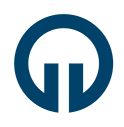 KARADENİZ TEKNİK ÜNİVERSİTESİSAĞLIK BİLİMLERİ ENSTİTÜSÜ MÜDÜRLÜĞÜDERSLERİN KREDİYE SAYDIRILMA İSTEĞİ BAŞVURU FORMUT.C.KARADENİZ TEKNİK ÜNİVERSİTESİSAĞLIK BİLİMLERİ ENSTİTÜSÜ MÜDÜRLÜĞÜDERSLERİN KREDİYE SAYDIRILMA İSTEĞİ BAŞVURU FORMUT.C.KARADENİZ TEKNİK ÜNİVERSİTESİSAĞLIK BİLİMLERİ ENSTİTÜSÜ MÜDÜRLÜĞÜDERSLERİN KREDİYE SAYDIRILMA İSTEĞİ BAŞVURU FORMUT.C.KARADENİZ TEKNİK ÜNİVERSİTESİSAĞLIK BİLİMLERİ ENSTİTÜSÜ MÜDÜRLÜĞÜDERSLERİN KREDİYE SAYDIRILMA İSTEĞİ BAŞVURU FORMUÖğrencinin;Öğrencinin;Öğrencinin;Öğrencinin;Adı, Soyadı :Numarası :Anabilim Dalı:Programı:  Yüksek Lisans    Doktora  Yüksek Lisans    DoktoraDanışmanı:Sayı:      	                /    /     SAĞLIK BİLİMLERİ ENSTİTÜSÜ MÜDÜRLÜĞÜNEYukarıda adı, soyadı ve programı verilen öğrencinin talebi uygun bulunmuştur. Bilgilerinize ve gereğini arz ederim     Anabilim Dalı Başkanı             (Adı, Soyadı / İmza)Sayı:      	                /    /     SAĞLIK BİLİMLERİ ENSTİTÜSÜ MÜDÜRLÜĞÜNEYukarıda adı, soyadı ve programı verilen öğrencinin talebi uygun bulunmuştur. Bilgilerinize ve gereğini arz ederim     Anabilim Dalı Başkanı             (Adı, Soyadı / İmza)Sayı:      	                /    /     SAĞLIK BİLİMLERİ ENSTİTÜSÜ MÜDÜRLÜĞÜNEYukarıda adı, soyadı ve programı verilen öğrencinin talebi uygun bulunmuştur. Bilgilerinize ve gereğini arz ederim     Anabilim Dalı Başkanı             (Adı, Soyadı / İmza)Sayı:      	                /    /     SAĞLIK BİLİMLERİ ENSTİTÜSÜ MÜDÜRLÜĞÜNEYukarıda adı, soyadı ve programı verilen öğrencinin talebi uygun bulunmuştur. Bilgilerinize ve gereğini arz ederim     Anabilim Dalı Başkanı             (Adı, Soyadı / İmza)   /    /          ANABİLİM DALI BAŞKANLIĞINA     Programından alıp başarılı olduğum derslerin (transkript ekte sunulmuştur) devam etmekte olduğum programdaki zorunlu lisansüstü kredime sayılması konusunda gereğini saygılarımla arz ederim.   /    /          ANABİLİM DALI BAŞKANLIĞINA     Programından alıp başarılı olduğum derslerin (transkript ekte sunulmuştur) devam etmekte olduğum programdaki zorunlu lisansüstü kredime sayılması konusunda gereğini saygılarımla arz ederim.   /    /          ANABİLİM DALI BAŞKANLIĞINA     Programından alıp başarılı olduğum derslerin (transkript ekte sunulmuştur) devam etmekte olduğum programdaki zorunlu lisansüstü kredime sayılması konusunda gereğini saygılarımla arz ederim.   /    /          ANABİLİM DALI BAŞKANLIĞINA     Programından alıp başarılı olduğum derslerin (transkript ekte sunulmuştur) devam etmekte olduğum programdaki zorunlu lisansüstü kredime sayılması konusunda gereğini saygılarımla arz ederim.Danışman(Adı, Soyadı / İmza)Danışman(Adı, Soyadı / İmza)Danışman(Adı, Soyadı / İmza)(Öğrencinin Adı, Soyadı / İmza)Tarih:    /    /                             Sayı:       ENSTİTÜ YÖNETİM KURULU KARARI:    Yukarıdaki öneri kabul , red  edilmiştir.Enstitü Müdürü          (Ünvanı,  Adı ve Soyadı / İmzaEk: TranskriptTarih:    /    /                             Sayı:       ENSTİTÜ YÖNETİM KURULU KARARI:    Yukarıdaki öneri kabul , red  edilmiştir.Enstitü Müdürü          (Ünvanı,  Adı ve Soyadı / İmzaEk: TranskriptTarih:    /    /                             Sayı:       ENSTİTÜ YÖNETİM KURULU KARARI:    Yukarıdaki öneri kabul , red  edilmiştir.Enstitü Müdürü          (Ünvanı,  Adı ve Soyadı / İmzaEk: TranskriptTarih:    /    /                             Sayı:       ENSTİTÜ YÖNETİM KURULU KARARI:    Yukarıdaki öneri kabul , red  edilmiştir.Enstitü Müdürü          (Ünvanı,  Adı ve Soyadı / İmzaEk: TranskriptT.C.KARADENİZ TEKNİK ÜNİVERSİTESİSAĞLIK BİLİMLERİ ENSTİTÜSÜ MÜDÜRLÜĞÜDERSLERİN KREDİYE SAYDIRILMA İSTEĞİ BAŞVURU FORMUT.C.KARADENİZ TEKNİK ÜNİVERSİTESİSAĞLIK BİLİMLERİ ENSTİTÜSÜ MÜDÜRLÜĞÜDERSLERİN KREDİYE SAYDIRILMA İSTEĞİ BAŞVURU FORMUT.C.KARADENİZ TEKNİK ÜNİVERSİTESİSAĞLIK BİLİMLERİ ENSTİTÜSÜ MÜDÜRLÜĞÜDERSLERİN KREDİYE SAYDIRILMA İSTEĞİ BAŞVURU FORMUT.C.KARADENİZ TEKNİK ÜNİVERSİTESİSAĞLIK BİLİMLERİ ENSTİTÜSÜ MÜDÜRLÜĞÜDERSLERİN KREDİYE SAYDIRILMA İSTEĞİ BAŞVURU FORMUT.C.KARADENİZ TEKNİK ÜNİVERSİTESİSAĞLIK BİLİMLERİ ENSTİTÜSÜ MÜDÜRLÜĞÜDERSLERİN KREDİYE SAYDIRILMA İSTEĞİ BAŞVURU FORMUT.C.KARADENİZ TEKNİK ÜNİVERSİTESİSAĞLIK BİLİMLERİ ENSTİTÜSÜ MÜDÜRLÜĞÜDERSLERİN KREDİYE SAYDIRILMA İSTEĞİ BAŞVURU FORMUKrediye Saydırılmak İstenilen Dersin;Krediye Saydırılmak İstenilen Dersin;Krediye Saydırılmak İstenilen Dersin;Krediye Saydırılmak İstenilen Dersin;Krediye Saydırılmak İstenilen Dersin;Krediye Saydırılmak İstenilen Dersin;Kodu/KredisiAKTS(ECTS)AdıAlındığı DönemNotuNotuKodu/KredisiAKTS(ECTS)AdıAlındığı DönemRakamYazı      /            /            /            /            /            /            /      